Stagione Sportiva 2021/2022Comunicato Ufficiale N° 179 del 10/03/2022SOMMARIOSOMMARIO	1COMUNICAZIONI DELLA F.I.G.C.	1COMUNICAZIONI DELLA L.N.D.	1COMUNICAZIONI DEL COMITATO REGIONALE	1Modifiche al programma gare del 13/03/2022	1Modifiche al programma gare del 16/03/2022	2Recuperi	2NOTIZIE SU ATTIVITÀ AGONISTICA	3ERRATA CORRIGE	7COMUNICAZIONI DELLA F.I.G.C.COMUNICAZIONI DELLA L.N.D.COMUNICAZIONI DEL COMITATO REGIONALEModifiche al programma gare del 13/03/2022CAMPIONATO PRIMA CATEGORIACausa emergenza sanitaria da Covid 19 la gara OFFIDA A.S.D./U.S.G.GROTTAZZOLINA MSPM del 12.03.2022 è rinviata.Causa emergenza sanitaria da covid 19 la gara ORSINI MONTICELLI CALCIO/MONTALTO del 12.03.2022 è rinviata.CAMPIONATO SECONDA CATEGORIALa gara VIGOR FOLIGNANO/PORTA ROMANA avrà inizio alle ore 15,00.Campionato UNDER 17 ALLIEVI REGIONALI   Causa emergenza sanitaria da Covid 19 la gara ATL. CALCIO P.S. ELPIDIO/ATLETICO AZZURRA COLLI è rinviata.CAMPIONATO UNDER 15 GIOVANISSIMI REG.LICausa indisponibilità campo e visti gli accordi societari la gara UNION PICENA/TOLENTINO 1919 SSDARL è anticipata a sabato 12.03.2022 ore 15,30.Modifiche al programma gare del 16/03/2022CAMPIONATO PROMOZIONELa gara OLIMPIA/ILARIO LORENZINI avrà inizio alle ore 20,00.Visti gli accordi societari la gara ATLETICO CENTOBUCHI/MONTERUBBIANESE viene disputata sul campo sportivo comunale “Tommolini” di Martinsicuro con inizio alle ore 19,00.CAMPIONATO SECONDA CATEGORIALa gara RIPE SAN GINESIO A.S.D./PENNESE P.S.G. avrà inizio alle ore 20,45.La gara BORGO ROSSELLI A.S.D./VALTESINO A.S.D. avrà inizio alle ore 21,00.La gara PETRITOLI 1960/MONTE SAN PIETRANGELI avrà inizio alle ore 20,30.La gara UNIONE PIAZZA IMMACOLATA/ACQUAVIVA CALCIO avrà inizio alle ore 20,30.RecuperiCAMPIONATO SECONDA CATEGORIALa gara TORRE SAN MARCO/ARZILLA viene recuperata mercoledì 23.03.2022 ore 15,00.CAMPIONATO JUNIORES UNDER 19 REGIONALEVisti gli accordi societari la gara CENTOBUCHI 1972 MP/MONTURANO CAMPIGLIONE viene recuperata mercoledì 16.03.2022 ore 16,00, campo “Supplementare” di Centobuchi.Visti gli accordi societari la gara VIGOR CASTELFIDARDO-O ASD/LORETO A.D. viene recuperata mercoledì 06.04.2022 ore 21,00.CAMPIONATO UNDER 15 GIOVANISSIMI REG.LIVisti gli accordi societari la gara REAL ELPIDIENSE CALCIO/CALCIO ATLETICO ASCOLI viene recuperata mercoledì 16.03.2022 ore 17,30.Visti gli accordi societari la gara POL.CAGLI SPORT ASSOCIATI/C.S.I.DELFINO FANO viene recuperata mercoledì 16.03.2022 ore 15,30.NOTIZIE SU ATTIVITÀ AGONISTICAPROMOZIONERISULTATIRISULTATI UFFICIALI GARE DEL 09/03/2022Si trascrivono qui di seguito i risultati ufficiali delle gare disputateGIUDICE SPORTIVOIl Giudice Sportivo Avv. Agnese Lazzaretti, con l'assistenza del segretario Angelo Castellana, nella seduta del 10/03/2022 ha adottato le decisioni che di seguito integralmente si riportano:GARE DEL 9/ 3/2022 PROVVEDIMENTI DISCIPLINARI In base alle risultanze degli atti ufficiali sono state deliberate le seguenti sanzioni disciplinari. CALCIATORI ESPULSI SQUALIFICA PER UNA GARA EFFETTIVA CALCIATORI NON ESPULSI AMMONIZIONE (II INFR) AMMONIZIONE (I INFR) PRIMA CATEGORIARISULTATIRISULTATI UFFICIALI GARE DEL 09/03/2022Si trascrivono qui di seguito i risultati ufficiali delle gare disputateRISULTATI UFFICIALI GARE DEL 09/03/2022Si trascrivono qui di seguito i risultati ufficiali delle gare disputateRISULTATI UFFICIALI GARE DEL 09/03/2022Si trascrivono qui di seguito i risultati ufficiali delle gare disputateGIUDICE SPORTIVOIl Giudice Sportivo Avv. Agnese Lazzaretti, con l'assistenza del segretario Angelo Castellana, nella seduta del 10/03/2022 ha adottato le decisioni che di seguito integralmente si riportano:GARE DEL 5/ 3/2022 PROVVEDIMENTI DISCIPLINARI In base alle risultanze degli atti ufficiali sono state deliberate le seguenti sanzioni disciplinari. ALLENATORI SQUALIFICA FINO AL 23/ 3/2022 Per comportamento non regolamentare. CALCIATORI ESPULSI SQUALIFICA PER UNA GARA EFFETTIVA GARE DEL 9/ 3/2022 PROVVEDIMENTI DISCIPLINARI In base alle risultanze degli atti ufficiali sono state deliberate le seguenti sanzioni disciplinari. ALLENATORI AMMONIZIONE (I INFR) CALCIATORI ESPULSI SQUALIFICA PER UNA GARA EFFETTIVA CALCIATORI NON ESPULSI AMMONIZIONE CON DIFFIDA (IV INFR) AMMONIZIONE (VIII INFR) AMMONIZIONE (III INFR) AMMONIZIONE (II INFR) AMMONIZIONE (I INFR) SECONDA CATEGORIARISULTATIRISULTATI UFFICIALI GARE DEL 08/03/2022Si trascrivono qui di seguito i risultati ufficiali delle gare disputateGIUDICE SPORTIVOIl Giudice Sportivo Avv. Agnese Lazzaretti, con l'assistenza del segretario Angelo Castellana, nella seduta del 10/03/2022 ha adottato le decisioni che di seguito integralmente si riportano:GARE DEL 8/ 3/2022 PROVVEDIMENTI DISCIPLINARI In base alle risultanze degli atti ufficiali sono state deliberate le seguenti sanzioni disciplinari. DIRIGENTI INIBIZIONE A SVOLGERE OGNI ATTIVITA' FINO AL 16/ 3/2022 Per comportamento irriguardoso nei confronti di calciatore avversario.ALLENATORI SQUALIFICA FINO AL 16/ 3/2022 Per proteste nei confronti dell'arbitro CALCIATORI NON ESPULSI AMMONIZIONE CON DIFFIDA (IV INFR) AMMONIZIONE (VI INFR) AMMONIZIONE (II INFR) JUNIORES UNDER 19 REGIONALERISULTATIRISULTATI UFFICIALI GARE DEL 09/03/2022Si trascrivono qui di seguito i risultati ufficiali delle gare disputateRISULTATI UFFICIALI GARE DEL 08/03/2022Si trascrivono qui di seguito i risultati ufficiali delle gare disputateGIUDICE SPORTIVOIl Giudice Sportivo Avv. Agnese Lazzaretti, con l'assistenza del segretario Angelo Castellana, nella seduta del 10/03/2022 ha adottato le decisioni che di seguito integralmente si riportano:GARE DEL 9/ 3/2022 PROVVEDIMENTI DISCIPLINARI In base alle risultanze degli atti ufficiali sono state deliberate le seguenti sanzioni disciplinari. CALCIATORI ESPULSI SQUALIFICA PER DUE GARE EFFETTIVE SQUALIFICA PER UNA GARA EFFETTIVA CALCIATORI NON ESPULSI AMMONIZIONE CON DIFFIDA (IV INFR) AMMONIZIONE (III INFR) AMMONIZIONE (II INFR) AMMONIZIONE (I INFR) UNDER 17 ALLIEVI REGIONALIRISULTATIRISULTATI UFFICIALI GARE DEL 09/03/2022Si trascrivono qui di seguito i risultati ufficiali delle gare disputateRISULTATI UFFICIALI GARE DEL 09/03/2022Si trascrivono qui di seguito i risultati ufficiali delle gare disputateGIUDICE SPORTIVOIl Giudice Sportivo Avv. Agnese Lazzaretti, con l'assistenza del segretario Angelo Castellana, nella seduta del 10/03/2022 ha adottato le decisioni che di seguito integralmente si riportano:GARE DEL 9/ 3/2022 PROVVEDIMENTI DISCIPLINARI In base alle risultanze degli atti ufficiali sono state deliberate le seguenti sanzioni disciplinari. CALCIATORI NON ESPULSI AMMONIZIONE (II INFR) AMMONIZIONE (I INFR) UNDER 15 GIOVANISSIMI REG.LIRISULTATIRISULTATI UFFICIALI GARE DEL 09/03/2022Si trascrivono qui di seguito i risultati ufficiali delle gare disputate		IL SEGRETARIO				IL GIUDICE SPORTIVO                    F.to  Angelo Castellana				 F.to  Agnese LazzarettiERRATA CORRIGECAMPIONATO PRIMA CATEGORIAA seguito di segnalazione e conseguente verifica, la squalifica per 1 gara riportata nel CU n. 178 del 09.03.2022 a carico del calciatore GREGORI SIMONE, tesserato con la soc. Mercatellese, deve ritenersi revocata con effetto immediato; al contempo viene inserito fra i calciatori espulsi e squalificati per 1 gara GREGORI SAMUELE, tesserato con la medesiama suddetta Società.A seguito di rettifica arbitrale, l’inibizione fino al 23.03.2022 comminata nel CU n. 178 del 09.03.2022 al sig. CAMILLETTI CORRADO, tesserato con la soc. Falconarese 1919, deve ritenersi revocata con effetto immediato; al contempo viene inserito fra i dirigenti inibiti fino al 23.03.2022 il sig. STELLA MARCO, tesserato con la medesima suddetta Società.Le ammende irrogate con il presente comunicato dovranno pervenire a questo Comitato entro e non oltre il 21/03/2022.Pubblicato in Ancona ed affisso all’albo del C.R. M. il 10/03/2022.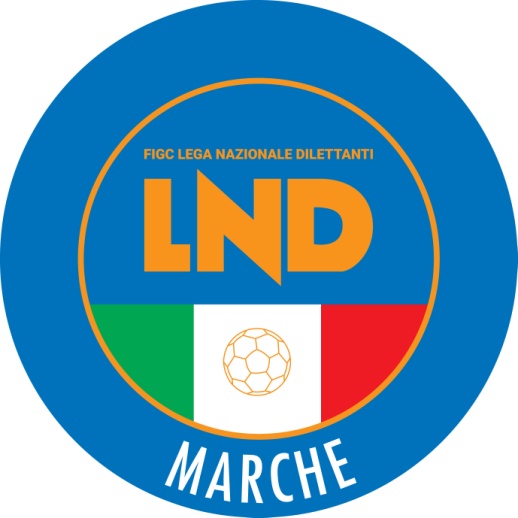 Federazione Italiana Giuoco CalcioLega Nazionale DilettantiCOMITATO REGIONALE MARCHEVia Schiavoni, snc - 60131 ANCONACENTRALINO: 071 285601 - FAX: 071 28560403sito internet: www.figcmarche.it                          e-mail: crlnd.marche01@figc.itpec: marche@pec.figcmarche.itMASSEI AMEDEO(S.S. MACERATESE 1922) MASTRILLO GIUSEPPE(MONTURANO CAMPIGLIONE) PETRUZZELLI MATTEO(MONTURANO CAMPIGLIONE) VALLORANI SIMONE(S.S. MACERATESE 1922) STELLA MARCO(FALCONARESE 1919) GREGORI SAMUELE(MERCATELLESE) RICCI SIMONE(CASTELBELLINO CALCIO) SANTINI ANDREA(CASTELBELLINO CALCIO) STAMATE MIREL COSMIN(CASTELBELLINO CALCIO) SILVESTRI ALEX(AUDAX CALCIO PIOBBICO) MACCARI FRANCESCO(CASTELBELLINO CALCIO) MANCINI MICHELE(CUPRAMONTANA G.IPPOLITI) COSTARELLI MICHELE(CUPRAMONTANA G.IPPOLITI) SANTONI MATTEO(CUPRAMONTANA G.IPPOLITI) CIARROCCHI FRANCESCO(MONTALTO) LETIZI ENRICO MARIA(VISMARA 2008) BLASI PIETRO(AUDAX CALCIO PIOBBICO) RAPAZZETTI LORENZO(FERMO SSD ARL) VALENTE FEDERICO(MONTALTO) TORRISI ALFIO(CASTELBELLINO CALCIO) VERDENELLI DANIELE(CUPRAMONTANA G.IPPOLITI) GIULIANI SEBASTIANO(JUNIORJESINA LIBERTAS ASD) BACCHETTI GIACOMO(JUNIORJESINA LIBERTAS ASD) AVALTRONI GIACOMO(TERRE DEL LACRIMA) ROMAGNOLI DIEGO(JUNIORJESINA LIBERTAS ASD) FRATONI LEONARDO(JUNIORJESINA LIBERTAS ASD) UFFIZIALETTI SAVERIO MARCO(FABRIANO CERRETO) POETA ALESSANDRO(FABRIANO CERRETO) RAGGI LORENZO(FABRIANO CERRETO) BRUCCHERI LORENZO(ATL. CALCIO P.S. ELPIDIO) FIORANELLI LUCA(FABRIANO CERRETO) RUBICINI RICCARDO(ATL. CALCIO P.S. ELPIDIO) AMATUCCI DANIELE(GROTTAMMARE C. 1899 ARL) POETA ALESSANDRO(FABRIANO CERRETO) CAPONI DANIELE(GROTTAMMARE C. 1899 ARL) MORELLI ANDREA(GROTTAMMARE C. 1899 ARL) TUFONI LUCA(GROTTAMMARE C. 1899 ARL) VALLASCIANI GIORGIO(ATL. CALCIO P.S. ELPIDIO) HAXHIU FRANCESKO(GROTTAMMARE C. 1899 ARL) DEL MORO MATTEO(ATL. CALCIO P.S. ELPIDIO) SPINOZZI LORENZO(PORTO D ASCOLI S.R.L.) GRANDE MARCO(RECANATESE A.S.D.) MORGANTI TOMMASO(ATL. CALCIO P.S. ELPIDIO)   Il Segretario(Angelo Castellana)Il Presidente(Ivo Panichi)